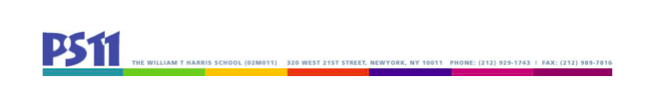 SLT Meeting3.9.212:30 - 4:00Attendance:Bob Bender, PS 11 Principal Teachers:Julia Bucci (Secretary)Samantha Labombara Kim OlsonJohn Swierczewski (Secretary)Holli Weiss (UFT Chapter Chair)Community Representative: Debbie Osborne, PS 11 Programs and Community Based Organization (CBO) representative Parents: Inbar Aricha-MetzerVanessa MerlisReshma SaujaniSheniqua SimonEdward SoJordan Wright (Chair)Not Present:Minutes: I. Review and Approval of February Minutes—minutes approvedII. Standing BusinessA. Family Engagement/CommunicationThursday 3/11: K and 1st Grade Family Meeting with Ms. Sarah Picard, TC Developer. She will hold a parent workshop to help their children in reading and writing while they are at home. Kindergarten Gratitude Coffee: Next MonthSocial Emotional Committee will meet and will continue to plan additional family events. B. G&T Diversity OutreachThe form has not been seen yet. There is very little information at this point. III. Old BusinessA. Remote and Blended LearningK G&T: are now coming to school more days. Most of our high needs students are coming in close to 5 days a week. Mayor thinks there will be another window for parents to opt-in. Meeting with families Thursday night 3/11 to discuss some changes in 1st grade. A member of the 1st grade team will be going on maternity leave and there will be some shifts in students. 5th grade GT will be on a rotation. We may be able to bring 5th grade GT in 3-4 times a week.B. TestingNo new information at this time.III. Comprehensive Education PlanCompleted.IV. New BusinessBudget ReviewDue to decreased enrollment, our budget is a lot lower than it has been in past years. Additionally, we are carrying over a deficit from this year to next year because the DOE wants us to give back money based on enrollment. Systems and Structures ReviewWhile going into next year, we will discuss things that we want to keep and things we may want to adjust. We will discuss protocols that have been working really well and protocols that we want to adjust.Next year is still unknown, but we will want to start planning as much as we can before June. Some things to consider:Students having their own space has led to positive experiences overall, less incidents or reports of arguing or issues with students not getting along. Flexible Eating? Can it be possible to allow students to eat whenever they want throughout the day?Updating HOPShould the dates be updated so students have additional activities to work on? At this point, we feel that due to hybrid learning, many students are spending so much time on technology, so we want them to have family time outside of activities related to a device.Enrichment Proposal: Internet SafetyProposal: One presentation or parents, then one for kids-where they have to bring a parent. There should be a K-2 internet safety presentation and a 3-5 safety presentation. Plan: start with the parent presentation and ask the presenter to forward slides to SLT for review.Consider student-focused presentation after that point.V. AdjournNext meeting: Tuesday, April 13, 2021, time 2:30pm.